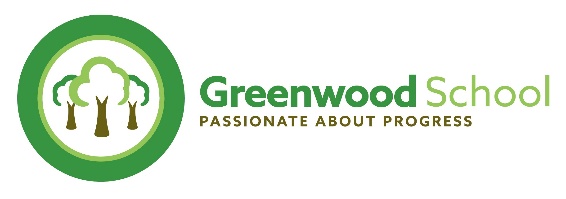 Dear Parents/Carers,In preparation for your child starting Year 11 and planning for their Post 16 choices, please find below a list of upcoming open days/events at local colleges. Attending an information event is essential for anyone planning their future beyond school.   The majority of these events will require booking online through the college websites, however, in most cases registration is not essential and potential students will not be turned away! Saturday 15th October 2022 9.30am – 12.30pmSaturday 5th November 2022 9.30am – 12.30pmThursday 4th May 2023 5.30pm – 8pm (year 10)Thursday 24th November 2022 4pm – 7pm Wednesday 22nd March 2023 4pm – 7pmWednesday 16th November 2022 4.30pm – 7pmWednesday 10th May 2023 4.30pm – 7pmSaturday 8th October 2022 10am – 2pmSaturday 12th November 2022 10am – 2pmSaturday 4th February 2023 10am – 2pmSaturday 4th March 2023 10am – 2pmWednesday 3rd May 2023 4pm – 7pmThursday 15th June 2023 4pm – 7pmThursday 11th October 2022 5.30pm – 7.30pmThursday 10th November 2022 5.30pm – 7.30pmMonday 6th March 2023 5.30pm – 7.30pmTuesday 20th June 2023 5.30pm – 7.30pm (Year 10)Wednesday 5th October 2022 5pm – 9pmThursday 6th October 2022 5pm – 9pmThursday 27th April 2023 5pm – 8pm (year 10)Tuesday 1st November 2022 4pm – 7pmSaturday 12th November 2022 9.30am – 12.30pmSaturday 18th March 2023 9.30am – 12.30pmThursday 11th May 2023 4pm – 7pmTuesday 11th October 2022 5pm – 7pmSaturday 15th October 2022 10am – 12pmWednesday 12th October 2022 4.30pm – 7.30pmThursday 10th November 2022 4.30pm – 7.30pmWe will be encouraging all pupils to complete their online college applications by the end of December 2023.  It is advisable to look around as many colleges as possible.  There may be further dates added later in the year.Many of the colleges offer a range of vocational apprenticeships which can be discussed at the open evenings. For further information about apprenticeships including the opportunity to register, search and apply for local and national vacancies, please visit www.apprenticeships.gov.ukIf you have any questions or require any support with the above, please do not hesitate to contact me.Best wishes,Kate Richardson Careers Assistant